Муниципальное бюджетное общеобразовательное учреждение «Гимназия»                                                ПРИКАЗ07.09.2022г.                                       г. Черногорок                                            _№ 361.1-ПО социально-психологическом тестировании лиц, обучающихся вМБОУ «Гимназия», направленном на выявлениенемедицинского потребления наркотических средств и психотропныхвеществ в 2022-2023 учебном году.Во исполнение Федерального закона от 29.12.2012 № 273-ФЗ «Об образовании в Российской Федерации» (с изменениями и дополнениями), приказа Министерства образования и науки Республики Хакасия от 21.07.2022 года №100-693 «О проведении  социально-психологического тестирования лиц, обучающихся в общеобразовательных организациях  и профессиональных образовательных организациях Республики Хакасия,  образовательных организациях высшего образования, расположенных на территории Республики Хакасия в 2022/2023 учебном году», приказа Городского управления образования от 06.09.2022г. №1256 «О социально-психологическом тестировании лиц, обучающихся в образовательных организациях в 2022-2023 учебном году», в целях организации работы по развитию системы раннего выявления лиц, допускающих немедицинское потребление наркотических средств и психотропных веществ в МБОУ «Гимназия»,приказываю:Назначить ответственными за проведение социально-психологического тестирования учащихся МБОУ «Гимназия» - социального педагога Зайферт И.И., педагога-психолога Шанову Е.Л.Классным руководителям 7-11 классов:  Зенина С.И., Зазулина Е.А., Разгоняева Л.Ф., Куропаткин С.А., Пашковой Т.А., Павловой А.А, Аннухиной О.В., Картамышевой Н.В., Гусак А.С., Побызаковой Н.И., Кузнецовой Г.В., Масловой Л.А., Калининой Л.Н., Губаревой Н.Ю., Киселевой Т.А., Калимулиной Д.М., Киселевой Н.А.провести разъяснительную работу среди учащихся и их родителей о необходимости проведения внедрения единой методики социально-психологического тестирования (далее-СПТ) в МБОУ «Гимназия» при участии сотрудников
правоохранительных органов и учреждений здравоохранения, в рамках республиканской просветительской акции «Единое социально-психологическое тестирование» с целью уменьшения отказов от участия в СПТ в сроки с 15.09.2022г. по  30.09.2022г. 	организовать сбор информированных согласий (приложение 1) учащихся и родителей (законных представителей) учащихся МБОУ «Гимназия» (возраст от 13 лет до 18 лет) в письменной форме об участии в социально-психологическом тестировании в срок с 16.09.2022 по 01.10.2022 года;организовать явку учащихся на тестирование, согласно графику (приложение 2) проведения тестирования, учитывая согласие учащихся (и/или их родителей, законных представителей);оказать содействие медицинским учреждениям в организации профилактических медицинских осмотров, учащихся в срок с 12.01.2023 г. по 11.05.2023г;присутствовать в аудитории при проведении социально-психологического тестирования.Утвердить состав комиссии из числа следующих работников (приложение 3) по обеспечению организационно-технического сопровождения тестирования, расписания тестирования по классам и кабинетам в срок до 16.09.2022 года.     4.Членам комиссии, согласно приложению 3 данного приказа:	4.1.провести социально-психологическое тестирование в период с
01.10.2022 года по 01.11.2022 года;4.2. провести мотивационные групповые и индивидуальные беседы с учащимися и их родителями (законными представителями) с 15.09.2022 по 30.09.2022 г.4.3 разработать и утвердить план коррекционной и профилактической работы по результатам СПТ, как части плана воспитательной работы и направить в ГМК ГУО с 11.01.2023 года до 18.01.2023 года.    4.4. реализовать план коррекционной и профилактической работы по результатам СПТ в период с 18.01.2023 года по 27.05.2023 года;     4.5 перед началом тестирования провести инструктаж учащихся, участвующих в тестировании.4.Социальному педагогу Зайферт И.И.:4.1. составить поименные списки подлежащих социально-психологическому тестированию учащихся, составленные по итогам получения от учащегося либо от их родителей или иных законных представителей информированных согласий;4.2. предоставить акт передачи результатов социально-психологического тестирования со списками обучающихся МБОУ «Гимназия», прошедших тестирование (в 3- экземплярах) в ГМК ГУО (каб №205) до 02.11.2022 г;4.3. предоставить отчет (по форме) в ГМК ГУО по результатам коррекционной и профилактической работы в срок до 29.05.2023 года;4.4. Обеспечить хранение пакетов с информированными согласиями или отказами. А также поименных списков, подлежащих тестированию учащихся с индивидуальными номерами в течение не менее одного года в условиях, гарантирующих конфиденциальность и невозможность несанкционированного доступа к ним.     5. Педагогу - психологу Шановой ЕЛ.:5.1.   подготовить информацию об актуальности проведения СПТ в срок до 15.09.2021г;5.2 обеспечить получение информации по результатам тестирования;5.3. составить поименные списки учащихся для прохождения профилактических медицинских осмотров и направить их в медицинскую организацию, проводящую профилактические медицинские осмотры до 15.12.2022г.6. Учителю информатики Надточий А.В.  разместить информацию об актуальности проведения СПТ на сайте МБОУ «Гимназия» и в социальных сетях информационно-телекоммуникационной сети «Интернет» в срок до 17.09.2022 г.7. Утвердить рабочую группу по консультативной поддержке сопровождению тестирования в МБОУ «Гимназия» в следующем составе: Шанова Е.Л. педагог-психолог, Зейферт И.И. социальный педагог. 8. Контроль за выполнением данного приказа возложить на зам. директора по УВР С.Б. Передерину. 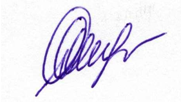 Директор МБОУ «Гимназия»                                              С.Н. ШевченкоС приказом ознакомлены:Аннухина О.ВГубарева Н.Ю.Гусак А.С.Зазулина Е.А.Зайферт И.И.Зенина С.И.Калимулина Д.М.Калинина Л.Н.Картамышева Н.В. Киселева Т.А. Кузнецова Г.В.Куропаткин С.А.Маслова Л.А.Надточий А.В. Павлова А.А.Пашкова Т.А.Побызакова Н.И.Передерина С.Б.Разгоняева Л.Ф.Шанова Е.Л.Приложение 1 к приказу МБОУ «Гимназия»                                                                    от 07.09.2022 г. №  361.1-ПИНФОРМИРОВАННОЕ СОГЛАСИЕродителей (законных представителей)Я, нижеподписавшийся(аяся) ____________________________________ добровольно даю согласие на участие моего ребенка _________________________________________, возраст ______ полных лет в социально-психологическом тестировании, направленном на раннее выявление немедицинского потребления наркотических средств и психотропных веществ. Я получил(а) объяснения о цели тестирования, о его длительности, а также информацию о возможных результатах тестирования. Мне была предоставлена возможность задавать вопросы, касающиеся тестирования. Я полностью удовлетворен(а) полученными сведениями. «…»………………………2021 г.                                             Подпись ИНФОРМИРОВАННЫЙ ОТКАЗродителей (законных представителей)Я, нижеподписавшийся(аяся) ____________________________________ добровольно отказываюсь от участия моего ребенка _________________________________________, возраст ______ полных лет в социально-психологическом тестировании, направленном на раннее выявление немедицинского потребления наркотических средств и психотропных веществ. Я получил(а) объяснения о цели тестирования, о его длительности, а также информацию о возможных результатах тестирования. Мне была предоставлена возможность задавать вопросы, касающиеся тестирования. Я полностью удовлетворен(а) полученными сведениями. Отказываюсь от участия моего ребёнка в социально-психологическом тестировании. «…»………………………2021 г.                                        ПодписьИНФОРМИРОВАННОЕ СОГЛАСИЕ ОБУЧАЮЩЕГОСЯЯ, нижеподписавшийся(аяся) __________________________________ добровольно даю согласие на участие в социально-психологическом тестировании, направленном на раннее выявление немедицинского потребления наркотических средств и психотропных веществ. Я получил(а) объяснения о цели тестирования, о его длительности, а также информацию о возможных результатах тестирования. Мне была предоставлена возможность задавать вопросы, касающиеся тестирования. Я полностью удовлетворен(а) полученными сведениями. Я согласен(на) выполнять инструкции, полученные от уполномоченного лица, проводящего тестирование. «…»………………………2021 г.                               Подпись ИНФОРМИРОВАННЫЙ ОТКАЗ ОБУЧАЮЩЕГОСЯЯ, нижеподписавшийся(аяся) __________________________________ добровольно отказываюсь участвовать в социально-психологическом тестировании, направленном на раннее выявление немедицинского потребления наркотических средств и психотропных веществ. Я получил(а) объяснения о цели тестирования, о его длительности, а также информацию о возможных результатах тестирования. Мне была предоставлена возможность задавать вопросы, касающиеся тестирования. Я полностью удовлетворен(а) полученными сведениями. Отказываюсь участвовать в социально-психологическом тестировании. «…»………………………2021г.                                ПодписьПриложение 2 к приказу МБОУ «Гимназия»                                    от 07.09.2022г. № 361.1-ПГрафик проведения тестирования учащихсяПриложение 3 к приказу МБОУ «Гимназия»                                   от 07.09.2022г. № 361.1-ПСостав комиссии по обеспечению организационно-технического сопровождения тестирования:Зенина С.И.  – классный руководитель 7а классаЗазулина Е.А. - классный руководитель 7б класса Разгоняева Л.Ф. - классный руководитель 7в классаКуропаткин С.А. - классный руководитель 7г класса Пашкова Т.А. –  классный руководитель 8а класса Павлова А.А –  классный руководитель 8б классаАннухина О.В. – классный руководитель 8в класса Картамышева Н.В. – классный руководитель 8г классаГусак А.С. – классный руководитель 9а классаПобызакова Н.И. - классный руководитель 9б классаКузнецова Г.В. – классный руководитель 9в классаМаслова Л.А. – классный руководитель 9г классаКалинина Л.Н. - классный руководитель 10а классаГубарева Н.Ю. - классный руководитель 10б класса Киселева Т.А.  - классный руководитель 11а классаКалимулина Д.М. - классный руководитель 11б класса Шанова Е.Л. – педагог-психологЗайферт И.И. - социальный педагог	Передерина С.Б. - зам. директора по УВР№п/пКлассКол-во человекКол-во человекМесто проведения тестированияДата и время проведения тестированияОтветственный за явку учащихся (кл. руководитель)№п/пКлассПлан ФактМесто проведения тестированияДата и время проведения тестированияОтветственный за явку учащихся (кл. руководитель)7а31каб.42/4303.10.2022/14.007б29каб.42/4304.10.2022/13.307в26каб.42/4305.10.2022/13.307г24каб.42/4306.10.2022/13.308а32каб.42/4307.10.2022/13.308б30каб.42/4310.10.2022/14.008в30каб.42/4311.10.2022/13.308г28каб.42/4312.10.2022/13.309а25каб.42/4313.10.2022/13.309б22каб.42/4314.10.2022/13.309в25каб.42/4317.10.2022/14.009г28каб.42/4318.10.2022/13.3010а28каб.42/4319.10.2022/13.3010б29каб.42/4320.10.2022/13.3011а27каб.42/4321.10.2022/13.3011б35каб.42/4324.10.2022/14.00Резерв-ный день25.10.2022/13.30